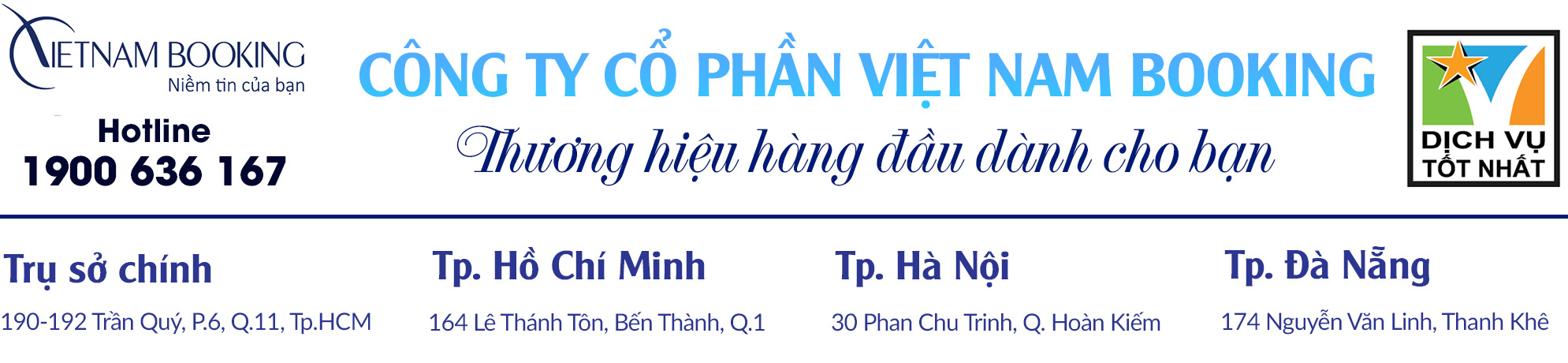 Tour Đà Lạt 3 ngày 3 đêm trọn gói – Sunny Farm | LangBiang | Hoa Sơn Điền Trang | Mê Linh Coffee | Fresh Garden | Thác PongourThời gian: 03 ngày 03 đêmPhương tiện: Đi về bằng xe ghế ngồi bậtKhởi hành: Tối thứ 5 hàng tuầnĐiểm nổi bật: Tham quan, hít thở không khí trong lành ở Thung Lũng Tình YêuViếng Chùa và chiêm ngưỡng vẻ đẹp đặc biệt của ngôi chùa giữ nhiều kỷ lục: chùa Linh Phước hay còn gọi là chùa Ve ChaiChiêm ngưỡng vẻ đẹp xa hút tầm mắt của Đồi Chè Cầu ĐấtNgắm cảnh đẹp, tha hồ chụp ảnh “sống ảo” với “nấc thang lên thiên đường” ở Sunny FarmTham quan Nhà thờ Domaine de Marie Khám phá Cao nguyên LangBiang bằng xe JeepTham quan những cảnh đẹp “hot” nhất Đà Lạt thời gian gần đây như: Hoa Sơn Điền Trang, Mê Linh Coffee, Fresh Garden Đà Lạt, hầm rượu vang Vĩnh Tiến, vườn dâu tâyKhám phá nét đẹp văn hóa, thói quen sinh hoạt của người Đà Lạt ở chợ đêm Âm Phủ, thưởng thức những món ăn vặt nổi tiếng của thành phố ngàn hoaChinh phục thác PongourThưởng thức Buffet rau sạch, tươi ngon nhất ở Đà LạtTour Đà Lạt 3 ngày 3 đêm khởi hành thứ 5 hàng tuần, giá tour trọn gói ưu đãi đặc biệt chỉ 1.660.000ĐĐÊM 1: HỒ CHI MINH – ĐÀ LẠT (Nghỉ đêm trên xe) 21h30: Xe và HDV đón khách tại điểm hẹn tập trung khởi hành đi Đà Lạt, bắt đầu hành trình tour Đà Lạt 3 ngày 3 đêm.NGÀY 1: TTC WORLD THUNG LŨNG TÌNH YÊU – ĐỒI CHÈ CẦU ĐẤT – SUNNY FARM - LANGBIANG06h00: Xe đưa đoàn đến TTC – World Thung Lũng Tình Yêu - điểm đến lý tưởng giữa lòng thành phố ngàn hoa. Tại đây, du khách thư giãn sau một đêm dài trên xe, đón bình minh với phong cảnh nên thơ cùng bầu không khí trong lành.08h00: Tiếp tục hành trình, đoàn tham quan Chùa Linh Phước thuộc địa phận Trại Mát, cách trung tâm thành phố Đà Lạt 8km. Tại đây, du khách không chỉ được chiêm ngưỡng một công trình kiến trúc bằng những mãnh ve chai ghép mà còn thưởng thức được món Yaourt ngon tuyệt trứ danh chỉ có ở nơi đây.09h30: Tiếp tục chương trình tour Đà Lạt, du khách di chuyển đến “Đồi Chè Cầu Đất” - Nơi đất trời giao thoa trong màu xanh mơn mỡn của đồi chè, quên hết cái lạnh lẽo và hòa mình với thiên nhiên.10h30: Du khách tham quan một địa điểm hiện “hot” nhất Đà Lạt 2018 đó là Khu Nông Trại Vui Vẻ - Sunny Farm - với nấc thang lên thiên đường.11h30: Đoàn dùng bữa trưa tại nhà hàng, sau đó về nhận phòng nghỉ ngơi.14h30: Du khách tham quan Nhà thờ Domaine de Marie - Lãnh địa Đức Bà nằm cách trung tâm thành phố Đà Lạt chỉ 1km về phía Tây Nam. Du khách ghé cơ sở đặc sản Thanh Nhu để thưởng thức và mua sắm đặc sản miền núi.15h30: Đoàn khởi hành đến với Lang Biang, một quần thể phong cảnh đẹp nhất cao nguyên Lâm Viên. Đoàn tiếp tục đi Xã Lát, buôn của người dân tộc Lạt nằm dưới chân núi Langbiang, trên đường đi du khách ngắm cảnh ngoại ô Đà Lạt với những nhà vườn trồng đủ các loại hoa màu… chinh phục đỉnh Lang Biang bằng xe Jeep và ngắm toàn cảnh thành phố Đà Lạt từ trên cao, thưởng thức các món xiên que nướng vừa nóng hổi vừa đậm đà trên đỉnh núi (chi phí xe Jeep tự túc).18h00: Đoàn dùng bữa tối tại nhà hàng. Sau đó đoàn tự do khám phá Đà Lạt buổi tối hoặc đăng ký tham dự đêm lửa trại, uống rượu cần, văn nghệ cồng chiêng, giao lưu văn hóa với người dân tộc (chi phí tự túc), nghỉ đêm tại Đà Lạt.NGÀY 2: HOA SƠN ĐIỀN TRANG  – MÊ LINH COFFEE – FRESH GARDEN – HẦM RƯỢU VĨNH TIẾN07h00: Du khách dậy sớm và thưởng thức bữa sáng tại nhà hàng, sau đó tiếp tục chương trình tour Đà Lạt 3 ngày 3 đêm.08h00: Xe đưa du khách đi qua cung đường đèo Tà Nung tuyệt đẹp như tranh vẽ để đến với KDL Hoa Sơn Điền Trang – Nơi được giới trẻ tìm đến để check-in nhiều nhất trong thời gian gần đây, nơi này để lại ấn tượng với bạn tay Phật khổng lồ và không gian rộng lớn, tạo thành những background tuyệt đẹp. Bàn tay Phật khổng lồ hay còn gọi là bàn tay may mắn, cánh đồng tam giác mạch, khu vườn hồng cổ Sapa, hồ thác nước, tiểu cảnh quanh hồ, con đường hoa đào Nhật Bản (được nhập nguyên cây lớn từ Nhật), khu nhà gỗ trên cây, cổng trời, cây đa ngàn năm tuổi, thác nước 7 tầng…10h00: Sau đó, du khách đến Mê Linh coffee, quán cafe có view đẹp ngất ngây ở Đà Lạt, du khách thư thái trong một không gian vô cùng thoáng đãng xanh tươi bạt ngàn của rừng cà phê. Tầm nhìn 360 độ có một không hai duy nhất tại Đà Lạt, đến với Mê Linh Coffee bạn không chỉ được ngắm nhìn khung cảnh tuyệt trần của nứi rừng, sông nước những dãy núi trập trùng.11h30: Chia tay Mê Linh coffee đoàn tham quan di chuyển đến nhà hàng dùng cơm trưa, về khách sạn nghỉ ngơi.14h00: Đoàn khởi hành tham quan Fresh Garden Đà Lạt – Một địa check-in mới toanh tại thành phố ngàn hoa. Nơi đây sở hữu những cánh đồng hoa rực rỡ, rộng bao la với đa dạng các loài hoa nhiều màu sắc tạo nên một bức tranh tuyệt đẹp. Du khách có thể dành thời gian thưởng thức những ly café trong ngôi nhà thiết kế hình vành khăn phủ hoa vừa ngắm view rừng nguyên sinh xinh đẹp. Yêu thiên nhiên, mê cafe thì Fresh Garden chắc chắn sẽ không làm bạn thất vọng.15h30: Đoàn tiếp tục tham quan một địa điểm mới tại Đà Lạt đó là hầm rượu vang Vĩnh Tiến. Tới đây, du khách có thể tham quan và hiểu rõ hơn quy trình sản xuất các dòng sản phẩm chủ lực như: Trà Atisô, Trà Thảo dược, Rượu Vang & Đông Trùng Hạ Thảo. Đặc biệt, khám phá Đường hầm Rượu Vang đặc sắc nhất Việt Nam (với chiều dài hơn 100 mét, trên diện tích 250m2).16h30: Đoàn ghé tham quan vườn dâu tây tại Tp.Đà Lạt – Tự tay hái những trái dâu tươi (Mua dâu tây khách tự túc – dâu cũng tùy theo mùa) để thưởng thức và chụp hình tại vườn dâu.17h30: Xe đưa đoàn đến nhà hàng, du khách dùng Buffet Rau Không Giới Hạn với thực đơn hấp dẫn.Salad trộn, gỏi sú tím Đà Lạt, củ quả hấp, rau ăn lẩu 2 loại nước lẩu, bún + mì trứng, trà đáThức ăn kèm lẩu bao gồm như: thịt ba chỉ, bò fille, cá diêu hồng, vây cá hồi, tôm, mực, cá viên, các loại, nấm...Tối: Đoàn tự do dạo phố núi về đêm, thưởng thức ly cà phê phố núi tại Hội Quán Cà Phê Nhà Hàng Thủy Tạ bên Hồ Xuân Hương hoặc khám phá chợ đêm Âm Phủ Đà Lạt với các món ăn hè phố và các mặt hàng thủ công mỹ nghệ đặc trưng của xứ lạnh.NGÀY 3: ĐÀ LẠT – SÀI GÒN (300 Km)Sáng: Du khách làm thủ tục trả phòng khách sạn, tham quan mua sắm tại Chợ Đà Lạt và tự do khám phá ẩm thực Đà Lạt vào buổi sáng (tự túc bữa ăn sáng).08h30: Du khách chi tay thành phố Đà Lạt về TP.Hồ Chí Minh. Trên đường về du khách ghé tham quan khám phá chinh phục Thác Pongour – hay còn gọi là Thác Bảy Tầng được mệnh Danh là “Nam Thiên đệ Nhất Thác” do vua Bảo Đại đặt tên.11h00: Đoàn dừng chân tại nhà hàng Tâm Châu Lộc An, du khách thưởng thức đặc sản trà, cà phê miễn phí. Dùng cơm trưa tại nhà hàng. Tiếp tục khởi hành về Tp. Hồ Chí Minh.Dự kiến18h00 đoàn tham quan về đến Tp.Hồ Chí Minh kết thúc chương trình tour Đà Lạt 3 ngày 3 đêm. HDV chia tay và hẹn gặp lại du khách trong các tour du lịch hấp dẫn, ý nghĩa khác.GIÁ TOUR TRỌN GÓI: GIÁ TOUR BAO GỒM:Xe đời mới có máy lạnh, đưa đón Quý khách đi theo chương trình tourKhách sạn: Mimosa , Khách Sạn 110, Phúc Thịnh hoặc tương đươngĂn uống theo chương trình tour (02 bữa sáng + 05 bữa chính)Hướng dẫn viên thuyết minh và phục vụ cho đoàn suốt tuyếnVé tham quan vào cửa các thắng cảnhBữa tiệc Buffet RauKhăn lạnh, nước uống trên đường (1 khăn, 1 chai/ngày)Quà tặng nón du lịchBảo hiểm du lịch 10.000.000ĐGIÁ TOUR KHÔNG BAO GỒM:Vui chơi giải trí cá nhân và các chi phí ăn uống ngoài chương trìnhVATGIÁ TOUR  DÀNH CHO TRẺ EM:Trẻ em từ 10 tuổi trở lên mua 1 véTrẻ em 05 - 09 tuổi mua 1/2 vé : bé có ghế ngồi trên xe, tham quan, ăn uống nhưng ngủ chung với người lớnTrẻ em dưới 04 tuổi: Không tính vé, gia đình tự lo ăn uống cho bé. Hai người lớn được kèm 01 trẻ em, trẻ em thứ 02 trở lên phải mua 1/2 vé.QUY ĐỊNH HUỶ VÉ:Nếu quý khách huỷ vé sau khi mua chịu chi phí: 30% giá véNếu quý khách huỷ trước ngày khởi hành 07 ngày: chịu chi phí 50% giá véNếu quý khách huỷ trong vòng 24 giờ kể từ ngày khởi hành, chịu chi phí: 100% giá vé.Giai đoạn lễ, Tết không hoàn, không hủy, không đổi tour*Lưu ý: Thứ tự các điểm tham quan theo chương trình HDV có thể thay đổi tùy theo thời tiết vá các vấn đề khách quan khác mà vẫn đảm bảo đầy đủ các điểm tham quan.CÁC KHOẢN PHỤ THU: Phụ thu phòng 1 người: 500.000Đ/phòng * Lưu ý: Thứ tự các điểm tham quan theo chương trình HDV có thể thay đổi tùy theo thời tiết và các vấn đề khách quan khác mà vẫn đảm bảo đầy đủ các điểm tham quan.Chúc du khách có một chuyến đi thú vị, ý nghĩa!Hotline: 1900 636 167Email: lienhe@vietnambooking.comTiêu chuẩnXe 16sXe 29sXe 35sXe 45sGiá tour1.890.000Đ1.790.000Đ1.730.000Đ1.660.000Đ